Wójt Gminy Śniadowo z  przyjemnością informuje, że konkurs plastyczny 
pn.: „Rewitalizacja Gminy Śniadowo” został rozstrzygnięty. Komisja w składzie: Anna Długozima, Jan Jerzy Kurpiewski i Klaudia Damięcka wybrała 5 najlepszych prac.Dziękujemy wszystkim, którzy podjęli wyzwanie i spróbowali swoich sił w konkursie.Zwycięzcami prac zostali:Weronika Klimaszewska, Szkoła Podstawowa w Śniadowie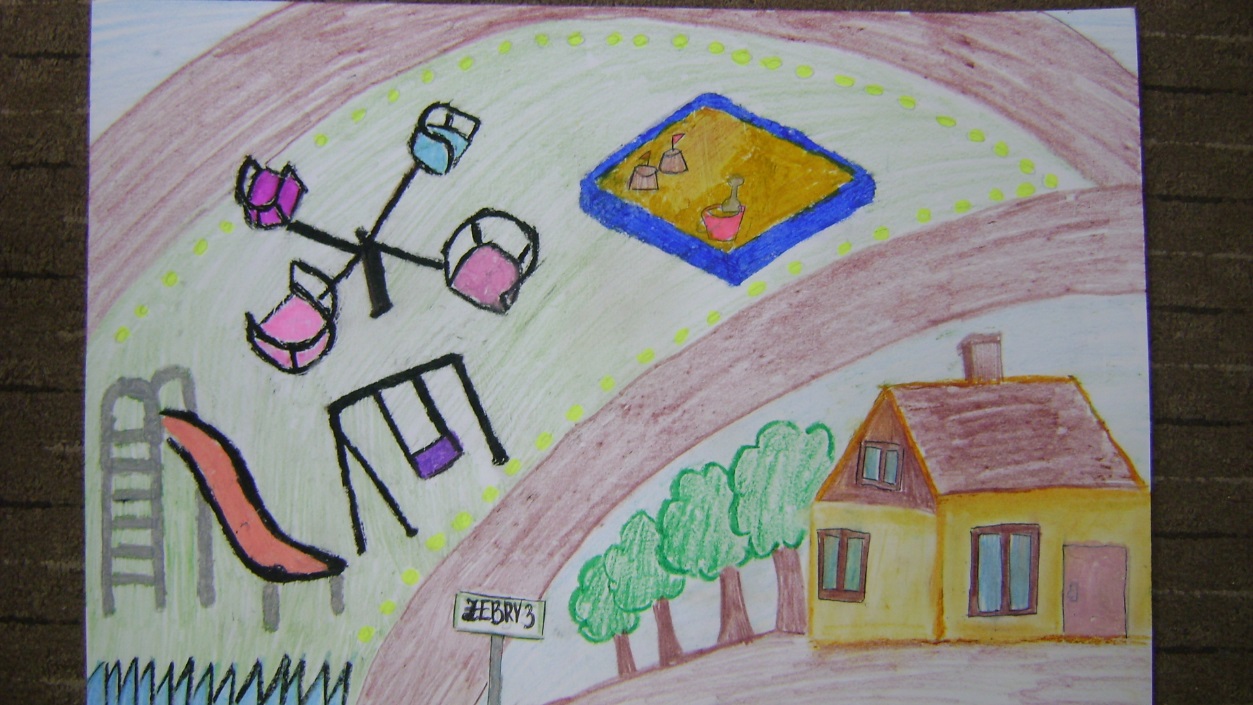 Kesja Strzelecka, Szkoła Podstawowa w Szczepankowie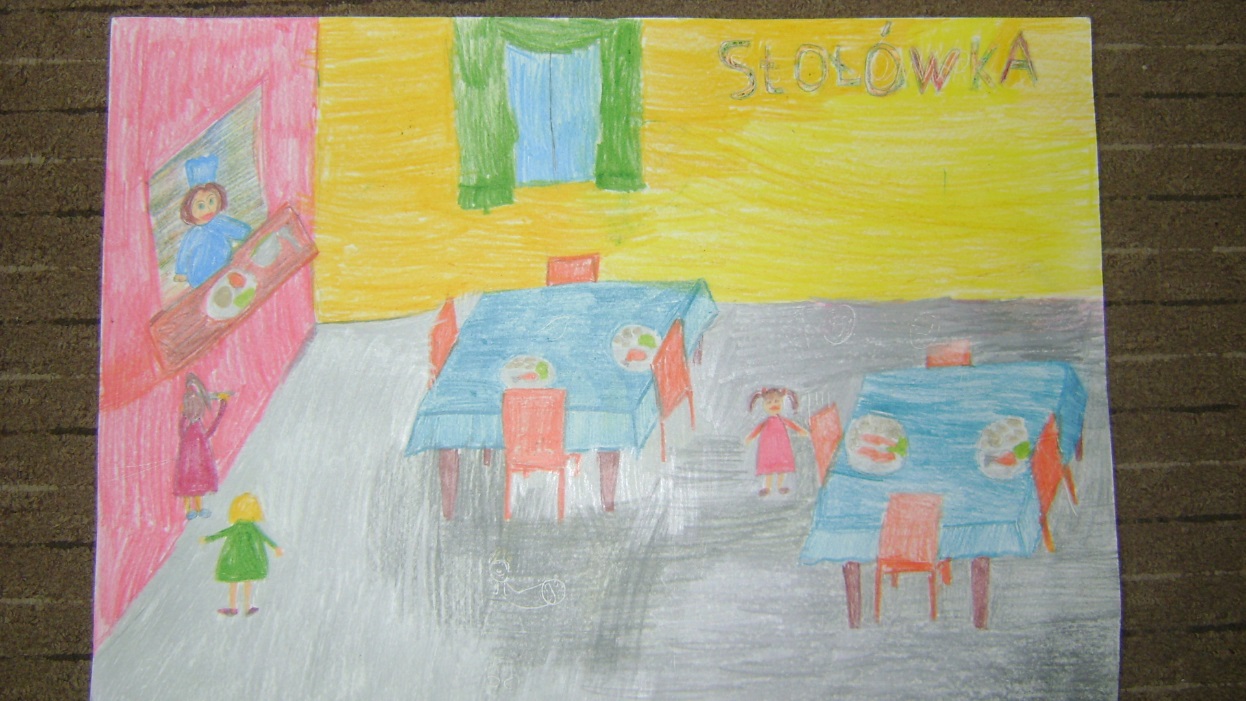 Abigail Strzelecka, Szkoła podstawowa w Szczepankowie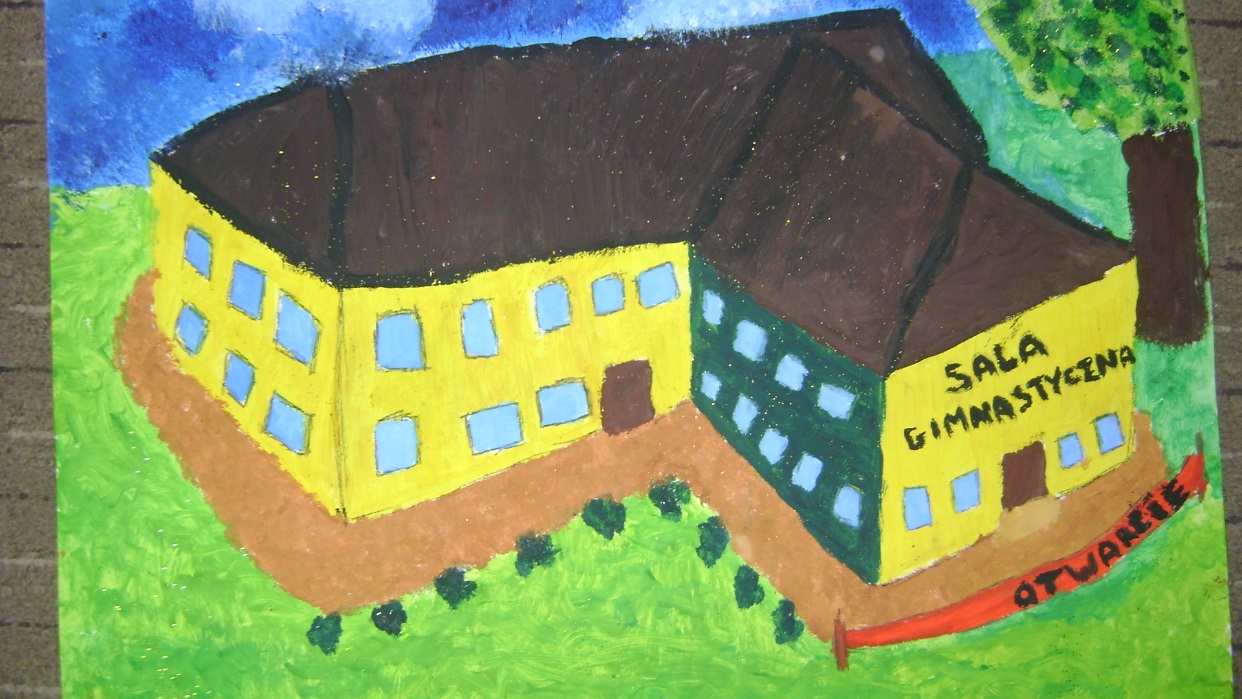 Zuzanna Sierzputowska, Zespół Szkolno-Przedszkolny w Śniadowie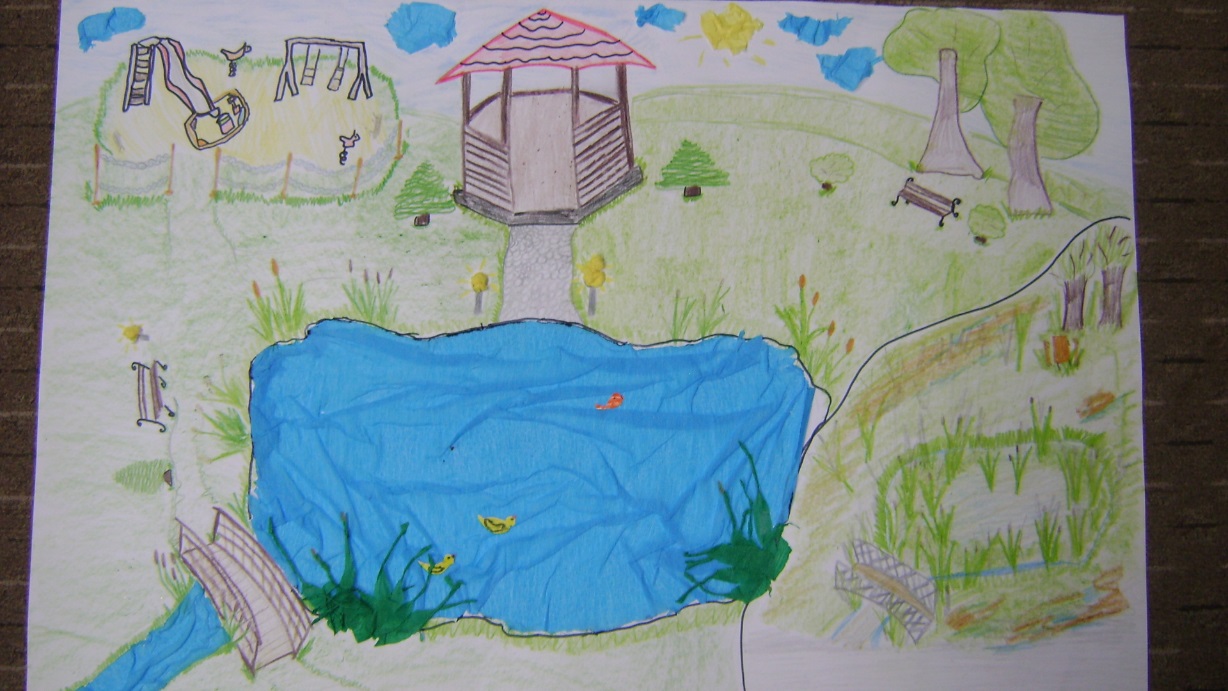 Karolina Kupidłowska, Szkoła Podstawowa w Śniadowie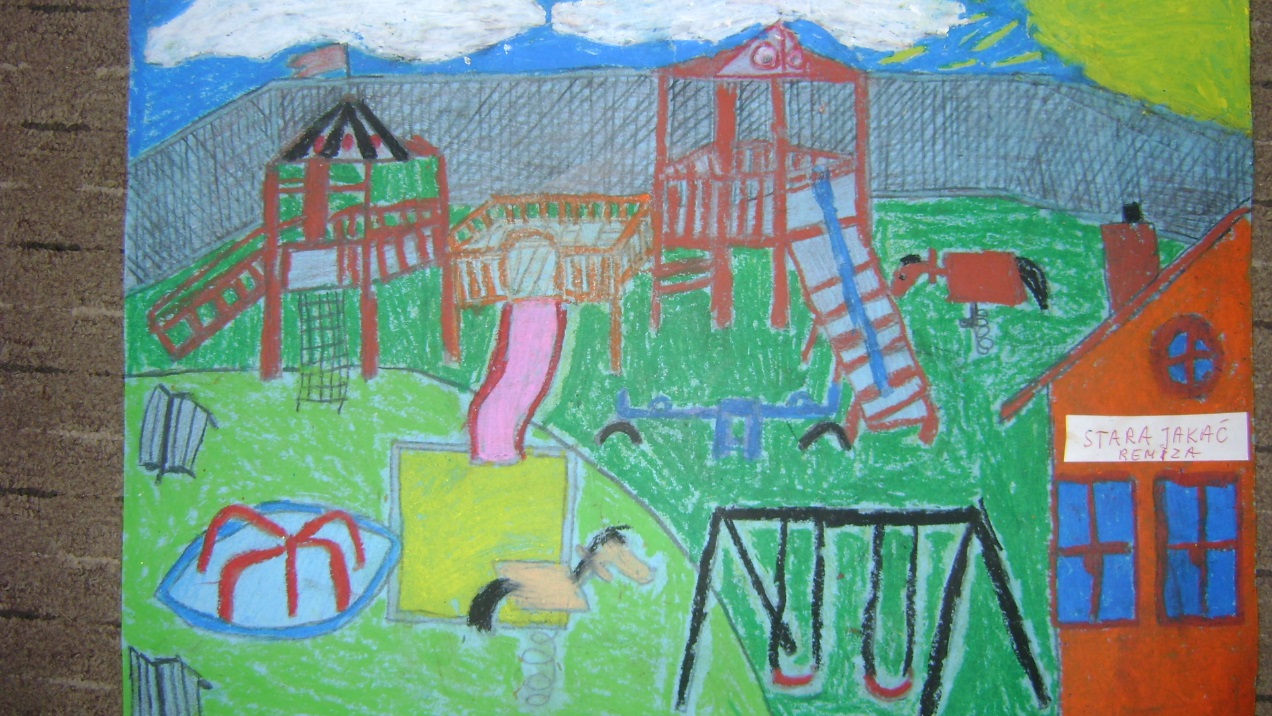 